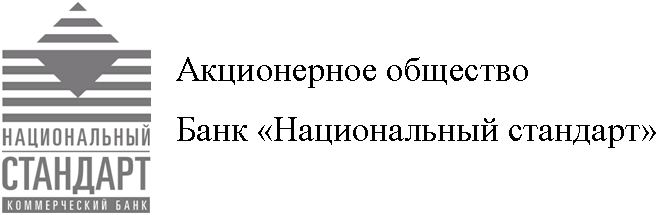 Приложение №1к Приказу от 14.12.2016 г № 363  с изм. от 04.04.2017 г.  Приказ №124/1с изм. от 18.05.2017 г.  Приказ № 172Тарифный план по выпуску и обслуживанию международных расчетных банковских карт «МОЛОДЁЖКА»*, эмитированных АО Банк «Национальный стандарт»(вводятся в действие  c 29.05.2017г.)* Карта может быть выпущена несовершеннолетним лицам в возрасте от 7 до 18 лет:- лицам в возрасте от 7 до 14 лет может быть выпущена только как дополнительная карта к любой карте, эмитированной АО Банк «Национальный стандарт»;- лицам в возрасте от 14 до 18 лет возможно оформление как основной, так и дополнительной карты.**  Срок действия карты – 3 года. Примечание: осуществление расчетов начинается не позднее 10-го рабочего дня после даты принятия Заявления на открытие банковского счета и предоставление международной банковской карты (при условии положительного решения о выпуске.). Срочное начало/возобновление расчетов осуществляется не позднее 4-го рабочего дня после даты принятия Заявления на открытие банковского счета и предоставление международной банковской карты (при условии положительного решения о выпуске).1 Первоначальный взнос на банковский счет при оформлении карты/карт составляет не менее совокупности сумм  п.1,2,5 настоящих Тарифов.2  Без учета комиссии сторонних банков.3  Применяется, если карта на момент операции заблокирована.4  За исключением случаев погашения ссудной задолженности и начисленных процентов основного заемщика поручителями, действующими в рамках одного кредитного договора.5  Плата взимается за каждый запрошенный документ.6  При исчислении процентов за базу берется действительное число календарных дней в году (365 или 366 дней соответственно). Выплата процентов осуществляется ежемесячно путем присоединения процентов к сумме депозита в последний календарный день месяца. 7 Комиссия НДС не облагается. 8  Платежи и переводы со Счета с использованием системы «Интернет-банк» осуществляются согласно Тарифам по осуществлению в системе «Интернет-банк» переводов денежных средств в валюте РФ со счетов, открытых для расчетов с использованием банковских карт.9 Клиент уведомляется о сумме комиссии Федеральной системы «Город» непосредственно перед проведением платежа через интерфейс (экранную форму) системы «Интернет-банк».№ п/пОперация (услуга)Visa Classic (рубли)Visa Classic (рубли)Visa Classic(доллары США)Visa Classic(доллары США)Visa Classic(евро)Visa Classic(евро)1.Комиссия за осуществление расчетов по операциям с основной картой в течение 1 (одного) года (в период срока действия карты). Комиссия взимается перед началом каждого года расчетов по действующей карте из средств на банковском счете. **Без комиссииБез комиссииБез комиссииБез комиссииБез комиссииБез комиссии2.Комиссия за осуществление расчетов по операциям с дополнительной картой в течение 1 (одного) года. Комиссия взимается перед началом каждого года расчетов по действующей карте из средств на банковском счете. **Без комиссииБез комиссииБез комиссииБез комиссииБез комиссииБез комиссии3.Постановка карты в стоп-лист. Комиссия взимается из средств на банковском счете (по заявлению клиента). Тарифы платежных системТарифы платежных системТарифы платежных системТарифы платежных системТарифы платежных системТарифы платежных систем4.Комиссия за возобновление расчетов по операциям с картой при перевыпуске, не связанным с окончанием срока действия карты1501503 $3 $3 €3 €5.Комиссия за срочное начало/возобновление расчетов по операциям с картой. Комиссия взимается из средств на банковском счете, дополнительно к комиссии по пп.1,2,4.**1501503 $3 $3 €3 €6.Выдача наличных денежных средств Клиента через банкоматы:6.В банкоматах АО Банк «Национальный стандарт», ПАО КБ «РусЮгбанк»Без комиссииБез комиссииБез комиссииБез комиссииБез комиссииБез комиссии6.В банкоматах сторонних банков 20,8%0,8%0,8%0,8%0,8%0,8%7.Выдача наличных денежных средств Клиента через пункты выдачи наличных денежных средств (ПВН):7.В ПВН АО Банк «Национальный стандарт», ПАО КБ «РусЮгбанк»Без комиссииБез комиссииБез комиссииБез комиссииБез комиссииБез комиссии7.В ПВН сторонних банков22,5 % (min 100 руб./ 3 $ / 3 €)2,5 % (min 100 руб./ 3 $ / 3 €)2,5 % (min 100 руб./ 3 $ / 3 €)2,5 % (min 100 руб./ 3 $ / 3 €)2,5 % (min 100 руб./ 3 $ / 3 €)2,5 % (min 100 руб./ 3 $ / 3 €)8.Выдача наличных денежных средств через кассуАО Банк «Национальный стандарт»:8.С банковского счета карты без использования карты 30,5%0,5%0,5%0,5%0,5%0,5%8.В случае закрытия банковского счета карты:8.- до 100 руб./3 дол. США/3 евро включительноБез комиссииБез комиссииБез комиссииБез комиссииБез комиссииБез комиссии8.- от 100,01 руб./3 дол. США/3 евро0,5%0,5%0,5%0,5%0,5%0,5%8. В случае безналичного поступления денежных средств от юридических лиц, индивидуальных Предпринимателей:  8.- от  150 000 руб. / 5 000 дол. США / 3 000 евро до 2 990 000 руб./ 80 000 дол. США / 60 000 евро в день 20%20%20%20%20%20%8.- свыше 2 990 000 руб./ 60 000 дол. США/ 60 000 евро день 25%25%25%25%25%25%9.Внутрибанковский перевод денежных средств со Счета  на счета других клиентов -  физ. лиц 3,40,3% (min 30 руб./1 $/ 1€, max 500 руб./ 15 $/ 15 €)0,3% (min 30 руб./1 $/ 1€, max 500 руб./ 15 $/ 15 €)0,3% (min 30 руб./1 $/ 1€, max 500 руб./ 15 $/ 15 €)0,3% (min 30 руб./1 $/ 1€, max 500 руб./ 15 $/ 15 €)0,3% (min 30 руб./1 $/ 1€, max 500 руб./ 15 $/ 15 €)0,3% (min 30 руб./1 $/ 1€, max 500 руб./ 15 $/ 15 €)10.Комиссия за безналичные операции в торгово-сервисных точках Без комиссииБез комиссииБез комиссииБез комиссииБез комиссииБез комиссии11.Конвертация при осуществлении операций наличных и безналичных в валюте, отличной от валюты счета картыПо курсу банка на дату списания суммы операции по счету картыПо курсу банка на дату списания суммы операции по счету картыПо курсу банка на дату списания суммы операции по счету картыПо курсу банка на дату списания суммы операции по счету картыПо курсу банка на дату списания суммы операции по счету картыПо курсу банка на дату списания суммы операции по счету карты12.Плата за использование технического овердрафта, образованного при недостатке средств для оплаты операций, совершенных с использованием карты.50% годовых50% годовых50% годовых50% годовых50% годовых50% годовых13.Выдача дубликата выписки по банковскому счету карты.5100 руб. / 1,6 $ / 1,6 €100 руб. / 1,6 $ / 1,6 €100 руб. / 1,6 $ / 1,6 €100 руб. / 1,6 $ / 1,6 €100 руб. / 1,6 $ / 1,6 €100 руб. / 1,6 $ / 1,6 €14.Выдача справки по банковскому счету карты.7100 руб. / 1,6 $ / 1,6 €100 руб. / 1,6 $ / 1,6 €100 руб. / 1,6 $ / 1,6 €100 руб. / 1,6 $ / 1,6 €100 руб. / 1,6 $ / 1,6 €100 руб. / 1,6 $ / 1,6 €15.Запрос документов, подтверждающих совершение операции с использованием карты (по заявлению владельца банковского  счета).5300 руб. / 5 $ / 5 €300 руб. / 5 $ / 5 €300 руб. / 5 $ / 5 €300 руб. / 5 $ / 5 €300 руб. / 5 $ / 5 €300 руб. / 5 $ / 5 €16.Начисление процентов на среднемесячный остаток средств на банковском счете. 6Услуга не предусмотренаУслуга не предусмотренаУслуга не предусмотренаУслуга не предусмотренаУслуга не предусмотренаУслуга не предусмотрена17.Комиссия за предоставление сведений о движении средств на счете банковской карты в формате SMS-сообщений по каждой карте (услуга SMS-оповещение)750 руб. / 1,5 $ / 1,5 € в месяц50 руб. / 1,5 $ / 1,5 € в месяц50 руб. / 1,5 $ / 1,5 € в месяц50 руб. / 1,5 $ / 1,5 € в месяц50 руб. / 1,5 $ / 1,5 € в месяц50 руб. / 1,5 $ / 1,5 € в месяц18.Комиссия за предоставление сведений о доступном балансе карты в банкоматах сторонних банков20 руб. / 0,5 $ / 0,5 € за каждый запрос20 руб. / 0,5 $ / 0,5 € за каждый запрос20 руб. / 0,5 $ / 0,5 € за каждый запрос20 руб. / 0,5 $ / 0,5 € за каждый запрос20 руб. / 0,5 $ / 0,5 € за каждый запрос20 руб. / 0,5 $ / 0,5 € за каждый запрос19.Комиссия за подключение и обслуживание в системе Интернет-банк8Без комиссииБез комиссииБез комиссииБез комиссииБез комиссииБез комиссии20.Платежи и переводы на банкоматах АО Банк «Национальный стандарт» с использованием федеральной системы «Город»По тарифам федеральной системы «Город» 9 По тарифам федеральной системы «Город» 9 По тарифам федеральной системы «Город» 9 По тарифам федеральной системы «Город» 9 По тарифам федеральной системы «Город» 9 По тарифам федеральной системы «Город» 9 21.Комиссия за годовое обслуживание Счета при отсутствии операций с использованием карты в течение одного года (в случае истечения срока действия карты)В размере остатка денежных средств на Счете (максимум 1000 руб. / 33 $ / 33 €)В размере остатка денежных средств на Счете (максимум 1000 руб. / 33 $ / 33 €)В размере остатка денежных средств на Счете (максимум 1000 руб. / 33 $ / 33 €)В размере остатка денежных средств на Счете (максимум 1000 руб. / 33 $ / 33 €)В размере остатка денежных средств на Счете (максимум 1000 руб. / 33 $ / 33 €)В размере остатка денежных средств на Счете (максимум 1000 руб. / 33 $ / 33 €)22.Лимиты по операциям, совершаемым с использованием карт «Молодёжка», эмитированных АО Банк «Национальный стандарт»Лимиты по операциям, совершаемым с использованием карт «Молодёжка», эмитированных АО Банк «Национальный стандарт»Лимиты по операциям, совершаемым с использованием карт «Молодёжка», эмитированных АО Банк «Национальный стандарт»Лимиты по операциям, совершаемым с использованием карт «Молодёжка», эмитированных АО Банк «Национальный стандарт»Лимиты по операциям, совершаемым с использованием карт «Молодёжка», эмитированных АО Банк «Национальный стандарт»Лимиты по операциям, совершаемым с использованием карт «Молодёжка», эмитированных АО Банк «Национальный стандарт»Лимиты по операциям, совершаемым с использованием карт «Молодёжка», эмитированных АО Банк «Национальный стандарт»Ограничение на выдачу наличных АТМ (в день)Ограничение на выдачу наличных АТМ (в день)3 0003 00050 $50 $50 €Ограничение на выдачу наличных АТМ (в календарный месяц)Ограничение на выдачу наличных АТМ (в календарный месяц)30 00030 000500 $ 500 $ 500 € Ограничение на выдачу наличных ПВН (в день)Ограничение на выдачу наличных ПВН (в день)2 0002 00040 $40 $40 €Ограничение на выдачу наличных ПВН (в календарный месяц)Ограничение на выдачу наличных ПВН (в календарный месяц)20 00020 000400 $400 $400 €Ограничение на выдачу наличных (АТМ+ ПВН) (в день)Ограничение на выдачу наличных (АТМ+ ПВН) (в день)3 0003 00050 $50 $50 €Ограничение на выдачу наличных (АТМ+ ПВН) (в месяц)Ограничение на выдачу наличных (АТМ+ ПВН) (в месяц)30 00030 000500 $ 500 $ 500 € Ограничение на оплату товаров и услуг (в день)Ограничение на оплату товаров и услуг (в день)10 00010 000150 $150 $150 €Ограничение на оплату товаров и услуг (в месяц)Ограничение на оплату товаров и услуг (в месяц)50 00050 000800 $800 $800 €Ограничение на оплату товаров и услуг через Интернет (в день)Ограничение на оплату товаров и услуг через Интернет (в день)2 0002 00040$40$40 €Ограничение на оплату товаров и услуг через Интернет (в месяц)Ограничение на оплату товаров и услуг через Интернет (в месяц)5 0005 00080 $80 $80 €Ограничение на перевод денежных средств с карты на карту (P2P дебет) (в день)Ограничение на перевод денежных средств с карты на карту (P2P дебет) (в день)2 0002 00040$40$40 €Ограничение на перевод денежных средств с карты на карту (P2P дебет) (в месяц)Ограничение на перевод денежных средств с карты на карту (P2P дебет) (в месяц)5 0005 00080 $80 $80 €Ограничение на общую сумму операций (агрегированный лимит) в деньОграничение на общую сумму операций (агрегированный лимит) в день10 00010 000150 $150 $150 €Ограничение на общую сумму операций (агрегированный лимит) в месяцОграничение на общую сумму операций (агрегированный лимит) в месяц50 00050 000800 $800 $800 €Ограничение по количеству операций (в день)Ограничение по количеству операций (в день)2020202020Ограничение по количеству операций (в месяц)Ограничение по количеству операций (в месяц)5050505050